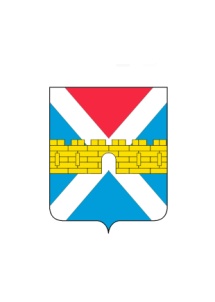 АДМИНИСТРАЦИЯ  КРЫМСКОГО  ГОРОДСКОГО  ПОСЕЛЕНИЯ КРЫМСКОГО РАЙОНАПОСТАНОВЛЕНИЕот 17.12.2013                                                                                                                           №2039город КрымскО внесении изменений в постановление главы Крымского городского поселения Крымского района от 25 марта 2009 года №145 «О мерах по реализации Федерального закона от 25 декабря 2008 года №273-ФЗ              «О противодействии коррупции»     В связи с изменением структуры и кадровыми перестановками в администрации Крымского городского поселения Крымского района  ПОСТАНОВЛЯЮ:         1. По тексту постановления главы Крымского городского поселения Крымского района от 25 марта 2009 года №145 «О мерах по реализации Федерального закона от 25 декабря 2008 года №273-ФЗ «О противодействии коррупции»  и приложений к нему  фамилию и  инициалы «А.Б.Ольховик» заменить фамилией и инициалами «М.Н.Игнатов» в соответствующих падежах;         2.  Постановление вступает в силу со дня его  подписания.Глава Крымского городскогопоселения Крымского района                                                             А.Г.Семко